 Session Evaluation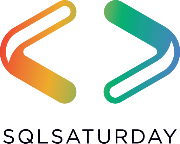 Please fill out this form and turn it in to the speaker.Session Title: ____________________________________Presenter: _______________________________________Your name (optional): ________________________________Did you enjoy the session?             Yes         It was OK          NoHow was the quality of the session? (5= great)       5  4  3  2  1How was the expertise of the speaker? (5= great)  5  4  3  2  1What drew you to this specific session? ____________________________________________________________________________________________________Did you learn what you expected to learn?____________________________________________________________________________________________________What could the speaker do differently to improve?______________________________________________________________________________________________________________________________________________________How will you use the information you learned here?____________________________________________________________________________________________________Please continue comments on the backThank you for taking the time to fill out this form.  Session Evaluation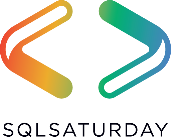 Please fill out this form and turn it in to the speaker.Session Title: ____________________________________Presenter: _______________________________________Your name (optional): ________________________________Did you enjoy the session?             Yes         It was OK          NoHow was the quality of the session? (5= great)       5  4  3  2  1How was the expertise of the speaker? (5= great)  5  4  3  2  1What drew you to this specific session? ____________________________________________________________________________________________________Did you learn what you expected to learn?____________________________________________________________________________________________________What could the speaker do differently to improve?______________________________________________________________________________________________________________________________________________________How will you use the information you learned here?____________________________________________________________________________________________________Please continue comments on the backThank you for taking the time to fill out this form.  Session Evaluation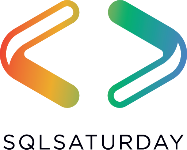 Please fill out this form and turn it in to the speaker.Session Title: ____________________________________Presenter: _______________________________________Your name (optional): ________________________________Did you enjoy the session?             Yes         It was OK          NoHow was the quality of the session? (5= great)       5  4  3  2  1How was the expertise of the speaker? (5= great)  5  4  3  2  1What drew you to this specific session? ____________________________________________________________________________________________________Did you learn what you expected to learn?____________________________________________________________________________________________________What could the speaker do differently to improve?______________________________________________________________________________________________________________________________________________________How will you use the information you learned here?____________________________________________________________________________________________________Please continue comments on the backThank you for taking the time to fill out this form.  Session Evaluation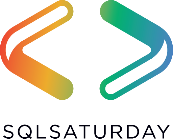 Please fill out this form and turn it in to the speaker.Session Title: ____________________________________Presenter: _______________________________________Your name (optional): ________________________________Did you enjoy the session?             Yes         It was OK          NoHow was the quality of the session? (5= great)       5  4  3  2  1How was the expertise of the speaker? (5= great)  5  4  3  2  1What drew you to this specific session? ____________________________________________________________________________________________________Did you learn what you expected to learn?____________________________________________________________________________________________________What could the speaker do differently to improve?______________________________________________________________________________________________________________________________________________________How will you use the information you learned here?____________________________________________________________________________________________________Please continue comments on the backThank you for taking the time to fill out this form. 